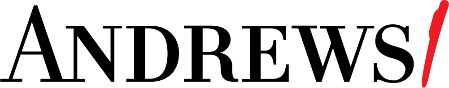 www.andrews.bg Формуляр за връщане и замяна на артикули
Моля, попълнете и изпратете настоящия формуляр, само ако желаете да се откажете от направена поръчка през нашия онлайн магазин (www.andrews.bg) или искате да я замените. Срокът на връщане и замяна е в рамките на до 14 дни от датата на получаване на Поръчката.Връщането или замяната на артикули е за сметка на Клиента, освен ако е доставен грешен артикул, цвят или размер.
Номер на вашата поръчка: ...........................................
Процес:Моля, отбележете с „Х“ избрания процес:         Замяна                      Връщане
Причина:  Дефектен артикул                Объркан артикул                Размер                 ЦвятАртикул за замяна:Искам да заменя с:Връщане
Адрес за изпращане на артикулите:

гр. София, бул. Рожен No 22, ет. 2, Andrews/, с прикачен Попълнен Формуляр и Kасов бон или фактура за извършена продажба.

Моля, запознайте се с Общите условия за Връщане и замяна, описани на гърба на формуляра, попълнете дата и подпис.
Благодарим ви. www.andrews.bg Общи условия за връщане и замяна на артикули закупени от онлайн магазин www.andrews.bg
Срокът за връщане или замяна е 14 дни от получаване на стоката от клиента.В обратно изпратената пратка трябва да бъде приложен прилежно попълен Формуляр за връщане, доказателство за направена поръчка (касов бон или фактура).Продуктите, които се връщат или заменят трябва да бъдат в изряден търговски вид, без нарушена опаковка.Закупените продукти трябва да върнат в офиса на Андрюс Фешън ЕООД, посочен в настоящия формуляр, чрез куриер.Връщането или замяната е за сметка на клиенти, освен в случаите на грешен артикул, цвят или размер.Приемаме върнати пратки изпратени само с наложен платеж.След преглед на върната пратка от наш оператор, стойността й се възстановява по посочена от клиента сметка в срок до 14 дни.Върната стока, която не отговаря на изискванията за връщане или не е върната в посочения в настоящите Общи условия срок, няма да бъде приета и ще бъде върната на клиента за негова сметка.В случай на връщане или замяна на дадена поръчка, при която заменените артикули надвишават стойността на първата поръчка, разликата трябва да бъде заплатена от Клиента.Продукти, които изискват замяна, първо трябва да бъдат върнати на посочения адрес в настоящия формуляр, след което следва замяна.
Декларирам, че съм запознат с настоящите Общи условия за връщане и замяна на стоки закупени от онлайн магазин www.andrews.bg. Дата: .......................................... 				Подпис: ............................................................................Име на артикулМодел НомерРазмерИме на артикулМодел НомерРазмерИмеАдресТелефонIBANSWIFT CODE